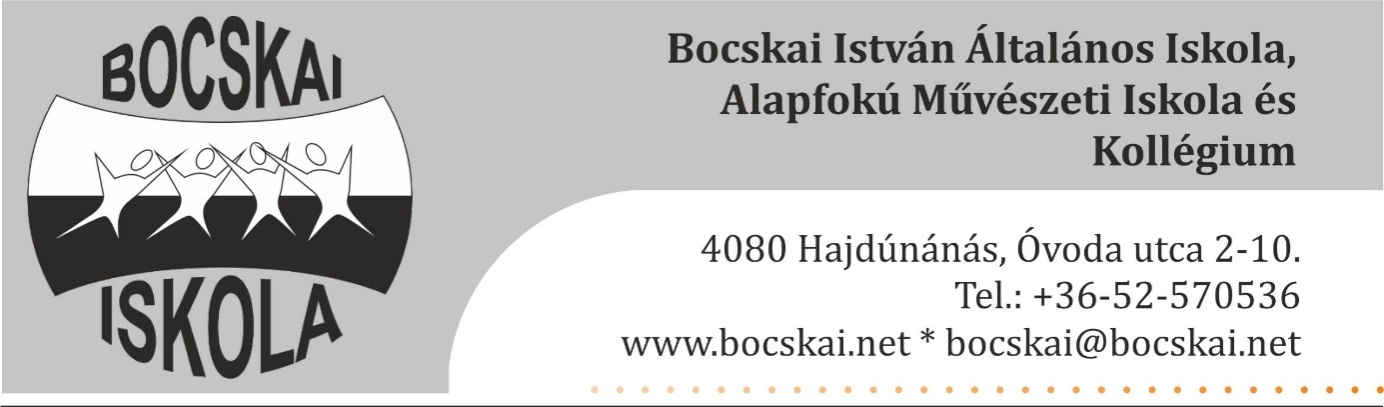 Jelentkezési lapa Bocskai Iskola Makláry Lajos Alapfokú Művészeti Tagintézményébe2021/2022-es tanévre1. .A jelentkező tanuló adatai: - Anyakönyv szerinti teljes neve*:……………………………………………………………….- Születési helye és ideje*:…………………………………………………..................................- Gyerek telefonszáma………….…………………….. e-mail címe………………….- Lakcíme*: ……………………………………………………………………………………...- Tartózkodási helye:…………………………………..…………….……….…………..…….- Állampolgársága: magyar, vagy egyéb*: ………..………………………….. - Nem magyar állampolgár esetén, a Magyarország területén való tartózkodás jogcíme és a tartózkodásra jogosító okirat megnevezése, száma:……………………………………………- társadalombiztosítási azonosító jele (TAJ):    .  .  .    .  .  .    .  .  .   - oktatási azonosító száma*:    .  .  .  .  .  .   .  .  .  .  (Az a 7-tel kezdődő és 11 számjegyből álló számsor, ami a diákigazolványon szerepel)- A 2021/2022-es tanévben ebben az általános-, középiskolában vagy felsőoktatási intézményben tanul (az intézmény neve, címe, telephely- ha van) *: ……………………………………………………………………………………………………………………………………………………..Osztálya 2021/2022-ben*:……………….…..2. Anyja születéskori neve*: ……………………………………….……….… Tel.:…………… - Az anya viselt teljes neve, vagy (nevelésbe vett gyerek esetén) a nevelőszülő viselt teljes neve: …………………………………………………………… e-mail címe………………….- lakcíme*:………………………………………………………………………………………- tartózkodási helye………..…………………………………………..…….………………..3. Apa/ Törvényes képviselő/ Gyám- neve: ……………………………………………………….……………Tel.:………….……- lakcíme:…………………………………………………………………………………………- tartózkodási helye:……………………………………..…… e-mail címe………..….4. A 2021/2022-es tanévre ezen a jelentkezési lapon felvételét kéri*: …………………… tanszak …………..évfolyamára ………………….csoportbaHa zeneművészetre jelentkezik és új tanulóként a kért hangszerre nem nyer felvételt, helyette …..…….……., vagy …………...... hangszerre jelentkezik.Alulírott nyilatkozom, (kérjük aláhúzással jelölni) *hogy gyermekem nem jár másik alapfokú művészeti iskolába. Vagy:hogy gyermekem másik alapfokú művészeti iskolába is jár.Alulírott nyilatkozom, hogy gyermekem ebben a művészeti iskolában (kérjük aláhúzással jelölni) *másik tanszakra is jelentkezik                      csak erre a tanszakra jelentkezikA másik tanszak megnevezése: ……………………………….(zeneművészet vagy képzőművészet, vagy táncművészet)Alulírott nyilatkozom, hogy gyermekem az alapfokú művészetoktatásban külön engedély alapján ……………………..…………választott tantárgyat is tanul (Csak magasabb évfolyamokon lehetséges, zeneművészeten ilyen!)Alulírott nyilatkozom, hogy gyermekem: (kérjük ikszeléssel jelölni)Fontos, hogy minden kedvezmény igényléshez a jogerős határozatot (2021. október 1-én is érvényesen), valamint a kitöltött igénylőlapot a művészeti iskola irodájában kell leadni legkésőbb 2021. 09. 15-ig!hátrányos helyzetűhalmozottan hátrányos helyzetűtesti, érzékszervi, középsúlyos és enyhe értelmi fogyatékos, autistagyermekvédelmi kedvezményre jogosultaz egy főre eső jövedelem nem éri el a családban az 59 850Ft-ot, ezért jövedelemigazolásokkal igényelek díjkedvezményt az utolsó háromhavi nettó jövedelem átlagának igazolása; a család minden egyéb jövedelméről hivatalos határozatok, igazolások csatolása szükségesAlulírott nyilatkozom*, - hogy gyermekemről a Bocskai István Általános Iskola, Alapfokú Művészeti Iskola és Kollégium rendezvényein és bemutatóin készült képi anyag (pl. fotó, videó) megjelenjen az intézmény média-anyagaiban, oktatási céllal azok felhasználhatóak:Igen                    Nem(Kérjük aláhúzással jelölni)- hogy az iskola érvényes Házirendjét megismertem, amely tartalmazza az iskola és a tanuló (törvényes képviselő) jogait és kötelességeit.- hogy a szolgáltatás megállapított térítési díját, tandíját az iskola által szabott időbenés módon - várhatóan október és március hónap elején - a külön megküldött határozatban jelzett módon és összegben befizetem. Tudomásul veszem, hogy a térítési díj vagy tandíj fizetésének engedély nélküli elmaradása az oktatásból való kizárással járhat. Tudomásul veszem, hogy aláírásommal tanulói jogviszony jön létre a teljes 2021/2022-es tanévre, valamint hogy a díjfizetés kötelezettsége, összegei október 1-én kerülnek megállapításra és minden esetben egész tanévre szólnak.Hajdúnánás, 2021. ……………………….………………………………………............................                                                                    Szülő (vagy nagykorú jelentkező) aláírása